Report from the AI COordinators on work progress during cpm19-2Update: 22 February 2019Agenda Item 1.5: (Coordinator: Nobuyuki Kawai (J))1.  Agenda item1.5	to consider the use of the frequency bands 17.7-19.7 GHz (space-to-Earth) and 27.5-29.5 GHz (Earth-to-space) by earth stations in motion communicating with geostationary space stations in the fixed-satellite service and take appropriate action, in accordance with Resolution 158 (WRC-15);Resolution 158 (WRC-15) – Use of the frequency bands 17.7-19.7 GHz (space-to-Earth) and 27.5-29.5 GHz (Earth-to-space) by earth stations in motion communicating with geostationary space stations in the fixed-satellite service2. APT Preliminary Views and/or APT Views for the modification of draft CPM Report (which was submitted to CPM19-2) on the Agenda Item2.1 APT Preliminary ViewsTaking into account Resolution 158 (WRC-15), APT Members support studies conducted by ITU-R for regulatory issues and conditions on sharing and compatibility between ESIM and existing services allocated in the frequency bands 17.7-19.7 GHz and 27.5-29.5 GHz not to cause unacceptable interference to and not claim protection from services to which the above mentioned frequency bands are allocated.  APT Members support Method-B where a new footnote RR No. 5.A15 with a reference to a new WRC Resolution is added.  However, APT Members note that consensus has not been reached on the new WRC Resolution as there remain a number of “options” in its texts and further improvement would be needed.  Therefore, APT Members are encouraged to submit individual and/or joint proposal to further modify the draft Resolution at CPM19-2. For maritime ESIM, there is a general agreement on the condition of minimum distance [60-120km] from the low-water mark officially recognized by coastal states.The issue of responsibility and obligation of various entities involved in the operation of ESIM including administrations authorizing ESIM needs to be addressed and clearly included in Annex 3 to the draft WRC Resolution.2.2 APT Views for the modification of draft CPM ReportAPT submitted a proposal to CPM19-2 on modification of option 2 of resolves 1.2.4 (a commitment to take necessary actions in case of interference) to delete reference to resolves 1.2.2 which relates to the protection of space services.3. Topics proposed by other regional Groups or ITU Members which are not included in no. 2 above3.1 Proposal to modify draft Resolution<”considering” and “recognizing” >(1) USA, AUS and APT propose the addition of “GSO” in considering a) and recognizing a).(2) AUS proposes an addition of considering d) regarding the ITU-R studies for NGSO MSS feeder link in 29.1-29.5GHz.(3) CEPT, RCC, ASMG propose new recognizing d), e) for land ESIM operation.<”resolves”:  the protection of space services>(1) CEPT and RUS proposes a modification to resolves 1.1.1 to refer to the coordination using typical earth stations in the satellite network. CEPT/RUS proposal is incorporated as Option 2 of 1.1.1.(2) USA and AUS proposes to a modification to resolves 1.1.2 to specify a submission of commitment for the ESIM operation in conformity with the RR and this Resolution. USA/AUS proposed modification is reflected with some revisions.(3) CEPT, USA, CAN, RCC, EACO, AUS, ASMG propose to delete Option 1 of 1.1.3 while CHN and ASMG proposes to delete Option 2 of resolves 1.1.3.  USA and AUS proposes alternative 1.1.3 (divided into two separate resolves).  (4) CEPT proposes an additional Option for 1.1.3 and 1.1.4, ASMG replaces all other 1.1.3 Options and 1.1.4 with the same proposal. The original 1.1.3 and 1.1.4 are retained as the case of “use of ESIM with relation to a satellite network registered in the MIFR” (Option1 ) and the new 1.1.3 and 1.1.4 are added as the case of “use of ESIM with a satellite network at either coordination stage or subsequently recorded in the MIFR”(Option 2). (5) USA, CAN, AUS proposes to delete 1.1.5. 1.1.5 is deleted with a consequent revision on 1.1.2.(6) USA, AUS, ASMG proposes to delete “29.1” in resolves 1.1.6.  CAN proposes to delete “28.6” in resolves 1.1.6.   1.1.6 is retained as it is.(7) EACO proposes to delete Option 1 of 1.1.7.  AUS, ASMG proposes to delete Option 1 and Option 2 of 1.1.7.  CAN proposes to delete Option 2 of 1.1.7. 1.1.7 is retained as it is.<”resolves”:  the protection of terrestrial services>(8) In 1.2.1 – 1.2.3, CEPT, USA, CAN, RCC, CHN, AUS propose to delete “any assignments to stations of terrestrial services”, whereas EACO proposes to delete “any stations in the terrestrial service”.  In 1.2.1 – 1.2.3, CAN proposes to delete “and shall not affect the future development of these services”. The term “terrestrial station” is used instead of “any assignments to stations of terrestrial services” or ““any stations in the terrestrial service”. In 1.2.3(land ESIM), The term “unacceptable interference” is used to characterize the type of interference.(9) CEPT, RCC, ASMG propose to delete Option 1 and Option 2 for 1.2.4.  EACO, AUS proposes to delete Option 1 of 1.2.4.  CHN, USA and CAN proposes alternative to Option 1 for 1.2.4.  USA, CAN, CHN proposes to delete Option 2 for 1.2.4.  APT and AUS propose alternative to Option 2 for 1.2.4:   Option 1 is maintained with the addition of “unacceptable” to the word “interference”.(10) USA proposes alternative to replace all Options for 1.2.5.  CAN, KOR, SGP, JPN proposes to delete all Options for 1.2.5.  AUS proposes alternative to Option 1 of 1.2.5.  CEPT, RCC, EACO, CHN, AUS, ASMG propose to delete Option 2 and Option 3 for 1.2.5.  Four options are incorporated (Option 1:US, Option 2:AUS+KOR/IRN, Option 3:CEPT, Option4: KOR, SNG, J, CAN). <”resolves”:  general>(11) CEPT, CAN, RCC, ASMG propose to delete resolves 3 and 4.  (12) RCC proposes same addition and deletion of Annex 3 as CEPT to 5.2.  ASMG also proposes deletion of (see also Annex 3) in 5.2.  CEPT, RCC, ASMG adds additional resolves 3.3 - 4.2.  (13) CAN proposes to delete resolves 6.  <Annex-1, 2 and 3 >[to be developed]3.2 Proposal to modify main body CPM text [to be developed]4. Progress of discussion during CPM19-2 on the Agenda ItemSWG met six times.Introduction of input documents (14 documents) has been completed Merged document has been developed by SWG chair which is under review through SWG meetings.  The review is in progress in the following order:resolves part of the draft Resolution  Up to resolves 1.2.5Annx-1/2/3 of the draft Resolution not reviewed yetconsidering/ recognizing part of the draft Resolution not reviewed yetmain body of the CPM text not reviewed yetCEPT/APT coordination meeting was held at 1300 on 21 February and views on this agenda item were exchanged.  CEPT expressed the view that pfd threshold is sufficient to protect terrestrial services from interference by aeronautical ESIM.5.   Issues which require discussion at APG Coordination meeting and seek guidance thereafterThe issue of responsibility and obligation of various entities involved in the operation of ESIM (notifying administration, ESIM authorizing administration, ESIM operator and so forth) needs to be addressed.  If Annex-3 is to be deleted, this issue needs to be addressed in recognizing and resolves part.------------------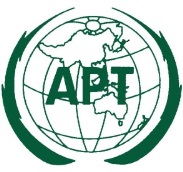 ASIA-PACIFIC TELECOMMUNITYCoordination Meetings of APT during CPM19-2Coordination Meetings of APT during CPM19-218March – 28 February 2019, Geneva, Switzerland18March – 28 February 2019, Geneva, Switzerland